1 Die Wörter „und zur Bezirkswahl“ sind bei Personen, die zwar für die Landtagswahl, nicht aber für die Bezirkswahl stimmberechtigt sind, unkenntlich zu machen oder wegzulassen.2 Nichtzutreffendes streichen oder weglassen.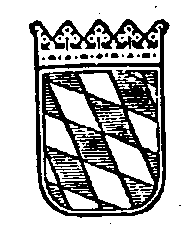 Amtliche Wahlbenachrichtigungzur Landtagswahl und zur Bezirkswahl1Wahltag: Sonntag, 8. Oktober 2023Wahlzeit: 08.00 Uhr bis 18.00 UhrGemeinde/VGemWahlamtDorfplatz 112345 MusterortTelefonTelefaxE-MailGemeinde/VGemWahlamtDorfplatz 112345 MusterortTelefonTelefaxE-Mail        Absender Wahlamt Gemeinde/VGem 12345 Musterort        Absender Wahlamt Gemeinde/VGem 12345 Musterort     Vorname(n), Familienname     Anschrift der/des Stimmberechtigten     Vorname(n), Familienname     Anschrift der/des StimmberechtigtenSprechzeiten/ÖffnungszeitenSprechzeiten/ÖffnungszeitenSie sind im Wählerverzeichnis eingetragen und können im nebenstehend angegebenen Wahlraum wählen. Bringen Sie dazu bitte diese Wahlbenachrichtigung mit und halten Sie Ihren Personalausweis oder Reisepass bereit. Sie dürfen Ihr Wahlrecht nur einmal und nur persönlich ausüben. Eine Ausübung des Wahlrechts durch einen Vertreter anstelle der wahlberechtigten Person ist unzulässig. Wenn Sie durch Briefwahl oder in einem anderen Wahlraum in Ihrem Stimmkreis wählen wollen, müssen Sie einen Wahlschein beantragen. Dafür haben Sie folgende Möglichkeiten:Mit umseitigen Vordruck: Den Antrag können Sie mit dem Vordruck auf der Rückseite dieses Schreibens stellen. Ohne Vordruck: Der Antrag kann auch ohne Vordruck schriftlich, elektronisch oder mündlich (nicht telefonisch) gestellt werden. Dabei sind Familienname, Vorname, Geburtsdatum und Wohnanschrift (Straße, Hausnr., Postleitzahl, Ort) anzugeben; bitte geben Sie auch dann die rechts abgedruckte Wählerverzeichnis-Nr. an. Der Antrag kann beim Wahlamt der Gemeinde/VGem2 (Anschrift siehe rechts oben) abgegeben oder in einem ausreichend frankierten Umschlag übersandt werden. Die Briefwahlunterlagen kommen per Post zu Ihnen.Online: Verwenden Sie den Antrag unter www.musterort.de. Der Online-Antrag ist vom ……bis ……möglich. Die Briefwahlunterlagen kommen per Post zu Ihnen. Mit dem rechts stehenden QR-Code kommen Sie direkt zu www.musterort.de und können Ihre Briefwahl beantragen.Persönliche Vorsprache: Ab……. können Sie zum Wahlamt (Anschrift siehe rechts oben) gehen und dort Ihren Wahlschein mit Briefwahlunterlagen abholen oder gleich vor Ort wählen.Wahlscheinanträge werden von der Gemeinde nur bis zum 
6. Oktober 2023, 15 Uhr, bei nachgewiesener plötzlicher Erkrankung auch noch bis zum Wahltag, 15 Uhr, entgegengenommen. Wer für einen anderen einen Wahlschein beantragt oder abholt, muss eine schriftliche Vollmacht der/des Stimmberechtigten vorlegen. Falls Ihnen die Briefwahlunterlagen nicht zugehen, müssen Sie bis spätestens 7. Oktober 2023, 12 Uhr einen neuen Wahlschein beantragen.Mit freundlichen GrüßenIhr WahlamtSie sind im Wählerverzeichnis eingetragen und können im nebenstehend angegebenen Wahlraum wählen. Bringen Sie dazu bitte diese Wahlbenachrichtigung mit und halten Sie Ihren Personalausweis oder Reisepass bereit. Sie dürfen Ihr Wahlrecht nur einmal und nur persönlich ausüben. Eine Ausübung des Wahlrechts durch einen Vertreter anstelle der wahlberechtigten Person ist unzulässig. Wenn Sie durch Briefwahl oder in einem anderen Wahlraum in Ihrem Stimmkreis wählen wollen, müssen Sie einen Wahlschein beantragen. Dafür haben Sie folgende Möglichkeiten:Mit umseitigen Vordruck: Den Antrag können Sie mit dem Vordruck auf der Rückseite dieses Schreibens stellen. Ohne Vordruck: Der Antrag kann auch ohne Vordruck schriftlich, elektronisch oder mündlich (nicht telefonisch) gestellt werden. Dabei sind Familienname, Vorname, Geburtsdatum und Wohnanschrift (Straße, Hausnr., Postleitzahl, Ort) anzugeben; bitte geben Sie auch dann die rechts abgedruckte Wählerverzeichnis-Nr. an. Der Antrag kann beim Wahlamt der Gemeinde/VGem2 (Anschrift siehe rechts oben) abgegeben oder in einem ausreichend frankierten Umschlag übersandt werden. Die Briefwahlunterlagen kommen per Post zu Ihnen.Online: Verwenden Sie den Antrag unter www.musterort.de. Der Online-Antrag ist vom ……bis ……möglich. Die Briefwahlunterlagen kommen per Post zu Ihnen. Mit dem rechts stehenden QR-Code kommen Sie direkt zu www.musterort.de und können Ihre Briefwahl beantragen.Persönliche Vorsprache: Ab……. können Sie zum Wahlamt (Anschrift siehe rechts oben) gehen und dort Ihren Wahlschein mit Briefwahlunterlagen abholen oder gleich vor Ort wählen.Wahlscheinanträge werden von der Gemeinde nur bis zum 
6. Oktober 2023, 15 Uhr, bei nachgewiesener plötzlicher Erkrankung auch noch bis zum Wahltag, 15 Uhr, entgegengenommen. Wer für einen anderen einen Wahlschein beantragt oder abholt, muss eine schriftliche Vollmacht der/des Stimmberechtigten vorlegen. Falls Ihnen die Briefwahlunterlagen nicht zugehen, müssen Sie bis spätestens 7. Oktober 2023, 12 Uhr einen neuen Wahlschein beantragen.Mit freundlichen GrüßenIhr WahlamtWahlraumSchule DorfplatzMusterstr. 1 12345 MusterortWahlraumSchule DorfplatzMusterstr. 1 12345 MusterortSie sind im Wählerverzeichnis eingetragen und können im nebenstehend angegebenen Wahlraum wählen. Bringen Sie dazu bitte diese Wahlbenachrichtigung mit und halten Sie Ihren Personalausweis oder Reisepass bereit. Sie dürfen Ihr Wahlrecht nur einmal und nur persönlich ausüben. Eine Ausübung des Wahlrechts durch einen Vertreter anstelle der wahlberechtigten Person ist unzulässig. Wenn Sie durch Briefwahl oder in einem anderen Wahlraum in Ihrem Stimmkreis wählen wollen, müssen Sie einen Wahlschein beantragen. Dafür haben Sie folgende Möglichkeiten:Mit umseitigen Vordruck: Den Antrag können Sie mit dem Vordruck auf der Rückseite dieses Schreibens stellen. Ohne Vordruck: Der Antrag kann auch ohne Vordruck schriftlich, elektronisch oder mündlich (nicht telefonisch) gestellt werden. Dabei sind Familienname, Vorname, Geburtsdatum und Wohnanschrift (Straße, Hausnr., Postleitzahl, Ort) anzugeben; bitte geben Sie auch dann die rechts abgedruckte Wählerverzeichnis-Nr. an. Der Antrag kann beim Wahlamt der Gemeinde/VGem2 (Anschrift siehe rechts oben) abgegeben oder in einem ausreichend frankierten Umschlag übersandt werden. Die Briefwahlunterlagen kommen per Post zu Ihnen.Online: Verwenden Sie den Antrag unter www.musterort.de. Der Online-Antrag ist vom ……bis ……möglich. Die Briefwahlunterlagen kommen per Post zu Ihnen. Mit dem rechts stehenden QR-Code kommen Sie direkt zu www.musterort.de und können Ihre Briefwahl beantragen.Persönliche Vorsprache: Ab……. können Sie zum Wahlamt (Anschrift siehe rechts oben) gehen und dort Ihren Wahlschein mit Briefwahlunterlagen abholen oder gleich vor Ort wählen.Wahlscheinanträge werden von der Gemeinde nur bis zum 
6. Oktober 2023, 15 Uhr, bei nachgewiesener plötzlicher Erkrankung auch noch bis zum Wahltag, 15 Uhr, entgegengenommen. Wer für einen anderen einen Wahlschein beantragt oder abholt, muss eine schriftliche Vollmacht der/des Stimmberechtigten vorlegen. Falls Ihnen die Briefwahlunterlagen nicht zugehen, müssen Sie bis spätestens 7. Oktober 2023, 12 Uhr einen neuen Wahlschein beantragen.Mit freundlichen GrüßenIhr WahlamtSie sind im Wählerverzeichnis eingetragen und können im nebenstehend angegebenen Wahlraum wählen. Bringen Sie dazu bitte diese Wahlbenachrichtigung mit und halten Sie Ihren Personalausweis oder Reisepass bereit. Sie dürfen Ihr Wahlrecht nur einmal und nur persönlich ausüben. Eine Ausübung des Wahlrechts durch einen Vertreter anstelle der wahlberechtigten Person ist unzulässig. Wenn Sie durch Briefwahl oder in einem anderen Wahlraum in Ihrem Stimmkreis wählen wollen, müssen Sie einen Wahlschein beantragen. Dafür haben Sie folgende Möglichkeiten:Mit umseitigen Vordruck: Den Antrag können Sie mit dem Vordruck auf der Rückseite dieses Schreibens stellen. Ohne Vordruck: Der Antrag kann auch ohne Vordruck schriftlich, elektronisch oder mündlich (nicht telefonisch) gestellt werden. Dabei sind Familienname, Vorname, Geburtsdatum und Wohnanschrift (Straße, Hausnr., Postleitzahl, Ort) anzugeben; bitte geben Sie auch dann die rechts abgedruckte Wählerverzeichnis-Nr. an. Der Antrag kann beim Wahlamt der Gemeinde/VGem2 (Anschrift siehe rechts oben) abgegeben oder in einem ausreichend frankierten Umschlag übersandt werden. Die Briefwahlunterlagen kommen per Post zu Ihnen.Online: Verwenden Sie den Antrag unter www.musterort.de. Der Online-Antrag ist vom ……bis ……möglich. Die Briefwahlunterlagen kommen per Post zu Ihnen. Mit dem rechts stehenden QR-Code kommen Sie direkt zu www.musterort.de und können Ihre Briefwahl beantragen.Persönliche Vorsprache: Ab……. können Sie zum Wahlamt (Anschrift siehe rechts oben) gehen und dort Ihren Wahlschein mit Briefwahlunterlagen abholen oder gleich vor Ort wählen.Wahlscheinanträge werden von der Gemeinde nur bis zum 
6. Oktober 2023, 15 Uhr, bei nachgewiesener plötzlicher Erkrankung auch noch bis zum Wahltag, 15 Uhr, entgegengenommen. Wer für einen anderen einen Wahlschein beantragt oder abholt, muss eine schriftliche Vollmacht der/des Stimmberechtigten vorlegen. Falls Ihnen die Briefwahlunterlagen nicht zugehen, müssen Sie bis spätestens 7. Oktober 2023, 12 Uhr einen neuen Wahlschein beantragen.Mit freundlichen GrüßenIhr WahlamtIhr Wahlraum ist barrierefrei/nicht barrierefreiStimmbezirk01Stimmkreis NameMusterheimalternativ:Symbol oderPiktogrammWählerverzeichnis- Nr.001Stimmkreis-Nr.222Sie sind im Wählerverzeichnis eingetragen und können im nebenstehend angegebenen Wahlraum wählen. Bringen Sie dazu bitte diese Wahlbenachrichtigung mit und halten Sie Ihren Personalausweis oder Reisepass bereit. Sie dürfen Ihr Wahlrecht nur einmal und nur persönlich ausüben. Eine Ausübung des Wahlrechts durch einen Vertreter anstelle der wahlberechtigten Person ist unzulässig. Wenn Sie durch Briefwahl oder in einem anderen Wahlraum in Ihrem Stimmkreis wählen wollen, müssen Sie einen Wahlschein beantragen. Dafür haben Sie folgende Möglichkeiten:Mit umseitigen Vordruck: Den Antrag können Sie mit dem Vordruck auf der Rückseite dieses Schreibens stellen. Ohne Vordruck: Der Antrag kann auch ohne Vordruck schriftlich, elektronisch oder mündlich (nicht telefonisch) gestellt werden. Dabei sind Familienname, Vorname, Geburtsdatum und Wohnanschrift (Straße, Hausnr., Postleitzahl, Ort) anzugeben; bitte geben Sie auch dann die rechts abgedruckte Wählerverzeichnis-Nr. an. Der Antrag kann beim Wahlamt der Gemeinde/VGem2 (Anschrift siehe rechts oben) abgegeben oder in einem ausreichend frankierten Umschlag übersandt werden. Die Briefwahlunterlagen kommen per Post zu Ihnen.Online: Verwenden Sie den Antrag unter www.musterort.de. Der Online-Antrag ist vom ……bis ……möglich. Die Briefwahlunterlagen kommen per Post zu Ihnen. Mit dem rechts stehenden QR-Code kommen Sie direkt zu www.musterort.de und können Ihre Briefwahl beantragen.Persönliche Vorsprache: Ab……. können Sie zum Wahlamt (Anschrift siehe rechts oben) gehen und dort Ihren Wahlschein mit Briefwahlunterlagen abholen oder gleich vor Ort wählen.Wahlscheinanträge werden von der Gemeinde nur bis zum 
6. Oktober 2023, 15 Uhr, bei nachgewiesener plötzlicher Erkrankung auch noch bis zum Wahltag, 15 Uhr, entgegengenommen. Wer für einen anderen einen Wahlschein beantragt oder abholt, muss eine schriftliche Vollmacht der/des Stimmberechtigten vorlegen. Falls Ihnen die Briefwahlunterlagen nicht zugehen, müssen Sie bis spätestens 7. Oktober 2023, 12 Uhr einen neuen Wahlschein beantragen.Mit freundlichen GrüßenIhr WahlamtSie sind im Wählerverzeichnis eingetragen und können im nebenstehend angegebenen Wahlraum wählen. Bringen Sie dazu bitte diese Wahlbenachrichtigung mit und halten Sie Ihren Personalausweis oder Reisepass bereit. Sie dürfen Ihr Wahlrecht nur einmal und nur persönlich ausüben. Eine Ausübung des Wahlrechts durch einen Vertreter anstelle der wahlberechtigten Person ist unzulässig. Wenn Sie durch Briefwahl oder in einem anderen Wahlraum in Ihrem Stimmkreis wählen wollen, müssen Sie einen Wahlschein beantragen. Dafür haben Sie folgende Möglichkeiten:Mit umseitigen Vordruck: Den Antrag können Sie mit dem Vordruck auf der Rückseite dieses Schreibens stellen. Ohne Vordruck: Der Antrag kann auch ohne Vordruck schriftlich, elektronisch oder mündlich (nicht telefonisch) gestellt werden. Dabei sind Familienname, Vorname, Geburtsdatum und Wohnanschrift (Straße, Hausnr., Postleitzahl, Ort) anzugeben; bitte geben Sie auch dann die rechts abgedruckte Wählerverzeichnis-Nr. an. Der Antrag kann beim Wahlamt der Gemeinde/VGem2 (Anschrift siehe rechts oben) abgegeben oder in einem ausreichend frankierten Umschlag übersandt werden. Die Briefwahlunterlagen kommen per Post zu Ihnen.Online: Verwenden Sie den Antrag unter www.musterort.de. Der Online-Antrag ist vom ……bis ……möglich. Die Briefwahlunterlagen kommen per Post zu Ihnen. Mit dem rechts stehenden QR-Code kommen Sie direkt zu www.musterort.de und können Ihre Briefwahl beantragen.Persönliche Vorsprache: Ab……. können Sie zum Wahlamt (Anschrift siehe rechts oben) gehen und dort Ihren Wahlschein mit Briefwahlunterlagen abholen oder gleich vor Ort wählen.Wahlscheinanträge werden von der Gemeinde nur bis zum 
6. Oktober 2023, 15 Uhr, bei nachgewiesener plötzlicher Erkrankung auch noch bis zum Wahltag, 15 Uhr, entgegengenommen. Wer für einen anderen einen Wahlschein beantragt oder abholt, muss eine schriftliche Vollmacht der/des Stimmberechtigten vorlegen. Falls Ihnen die Briefwahlunterlagen nicht zugehen, müssen Sie bis spätestens 7. Oktober 2023, 12 Uhr einen neuen Wahlschein beantragen.Mit freundlichen GrüßenIhr WahlamtWeitere Informationen zu Ihrem Wahlraum oder zu anderen Wahlräumen erhalten Sie telefonisch unter…… oder im Internet unter …...              QR-Code Das Wahl-Hilfe-Heft in Leichter Sprache und weitere Informationen gibt es im Internet unter www.behindertenbeauftragter.bayern.de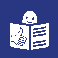 Hinweis:Etwaige Unrichtigkeiten in Ihrer Anschrift teilen Sie bitte der Gemeinde/VGem2 mit.Weitere Informationen zu Ihrem Wahlraum oder zu anderen Wahlräumen erhalten Sie telefonisch unter…… oder im Internet unter …...              QR-Code Das Wahl-Hilfe-Heft in Leichter Sprache und weitere Informationen gibt es im Internet unter www.behindertenbeauftragter.bayern.deHinweis:Etwaige Unrichtigkeiten in Ihrer Anschrift teilen Sie bitte der Gemeinde/VGem2 mit.